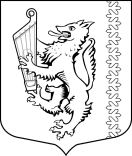 АДМИНИСТРАЦИЯ МУНИЦИПАЛЬНОГО ОБРАЗОВАНИЯ«РОЩИНСКОЕ ГОРОДСКОЕ ПОСЕЛЕНИЕ»ВЫБОРГСКОГО РАЙОНА ЛЕНИНГРАДСКОЙ ОБЛАСТИП О С Т А Н О В Л Е Н И Еот  16 октября  2017 г.								        №  461Об утверждении Положения о комиссии попредупреждению и противодействию коррупции  в МО "Рощинское городское поселение"  В соответствии с Федеральным  законом  от 25.12.2008 N 273-ФЗ  "О противодействии коррупции», Указом Президента РФ от 15.07.2015 N 364 (ред. от 19.09.2017) "О мерах по совершенствованию организации деятельности в области противодействия коррупции", Областным  законом Ленинградской области от 17.06.2011 N 44-оз (ред. от 12.11.2015) "О противодействии коррупции в Ленинградской области", администрация МО «Рощинское городское поселение», постановляет,           1. Утвердить Положение о комиссии по предупреждению и противодействию коррупции в МО «Рощинское  городское поселение», приложение  № 1.          2. Признать утратившим силу постановление администрации МО «Рощинское городское поселение» № 36 от 07.02.2013 г. «Об утверждении Положения о комиссии попредупреждению и противодействию коррупции   в МО "Рощинское городское поселение"    3. Разместить  настоящее постановление  на официальном портале МО  "Рощинское городское поселение".            4. Контроль за исполнением настоящего постановления возложить на заместителя главы администрации МО «Рощинское городское поселение»  Зазову О.К.Глава администрации                                 				                           В.Г. СавиновПриложение № 1                                                             к постановлению администрации                                                                          МО «Рощинское городское поселение»  № 461 от  16 октября 2017 г. ПОЛОЖЕНИЕ О КОМИССИИ ПО ПРЕДУПРЕЖДЕНИЮ И ПРОТИВОДЕЙСТВИЮ КОРРУПЦИИВ МО «РОЩИНСКОЕ  ГОРОДСКОЕ ПОСЕЛЕНИЕ»1. Общие положения1.1. Комиссия по предупреждению и противодействию коррупции в МО «Рощинское городское поселение» (далее - Комиссия) является постоянно действующим совещательным органом, образованным в целях содействия администрации МО «Рощинское городское поселение» в вопросах разработки и реализации в муниципальном образовании антикоррупционной политики, принятия мер по противодействию проявлениям коррупции, профилактике коррупционных факторов, а также минимизации причин и условий, порождающих коррупционные факторы.1.2. Комиссия в своей деятельности руководствуется Конституцией Российской Федерации, федеральными конституционными законами, федеральными законами, указами и распоряжениями Президента Российской Федерации, постановлениями и распоряжениями Правительства Российской Федерации, иными нормативными правовыми актами Российской Федерации, правовыми актами Ленинградской области и МО «Рощинское городское поселение», а также настоящим Положением.1.3. Комиссия осуществляет свою деятельность во взаимодействии с органами местного самоуправления, организациями и общественными объединениями.1.4. Для целей настоящего Положения используются следующие понятия:Коррупция (от лат. corruptio - подкуп) - социально-юридическое явление, которое проявляется в использовании муниципальными  служащими и иными лицами, уполномоченными на выполнение  функций органов местного самоуправления, своего служебного положения, статуса и авторитета занимаемой должности в корыстных целях для личного обогащения либо приобретения иных возможностей или в групповых интересах;Коррупция трактуется и как подкуп, продажность государственных, общественных, политических деятелей и других должностных лиц, как злоупотребление служебным положением в личных целях, как взяточничество, завышение расходов, нецелевое использование вверенных им средств, растрата общественных фондов и др., а также как служебное покровительство родственникам и своим людям, кумовство, блат;Коррупционное правонарушение - отдельное проявление коррупции, влекущее за собой дисциплинарную, административную, уголовную или иную ответственность;Субъекты антикоррупционной политики - органы государственной власти и местного самоуправления, учреждения, организации и лица, уполномоченные на формирование и реализацию мер антикоррупционной политики, граждане;Субъекты коррупционных правонарушений - физические лица, использующие свой статус вопреки законным интересам общества и государства для незаконного получения выгод, а также лица, незаконно предоставляющие такие выгоды;Предупреждение коррупции - деятельность субъектов антикоррупционной политики, направленная на изучение, выявление, ограничение либо устранение явлений и условий, порождающих коррупционные правонарушения или способствующих их распространению;Противодействие коррупции - скоординированная деятельность федеральных органов государственной власти, органов государственной власти субъектов Российской Федерации, органов местного самоуправления муниципальных образований, институтов гражданского общества, организаций и физических лиц по предупреждению коррупции, уголовному преследованию лиц, совершивших коррупционные преступления, и минимизации и (или) ликвидации их последствий;антикоррупционная политика - систематическое осуществление комплекса мероприятий по выявлению и устранению причин и условий, порождающих коррупционные факторы; выработке оптимальных механизмов защиты от проникновения коррупции в муниципальные органы с учетом их специфики; снижению коррупционных рисков; созданию единой муниципальной системы мониторинга и информирования по проблемам противодействия коррупции; антикоррупционной пропаганде и воспитанию; привлечению общественности и средств массовой информации к сотрудничеству по вопросам пресечения коррупционных правонарушений в целях выработки у граждан и  муниципальных служащих навыков антикоррупционного поведения в сферах с повышенным риском проявления коррупции, а также формирования нетерпимого отношения к проявлениям коррупции;антикоррупционный мониторинг - проведение социологических исследований, обработка их результатов, анализ, оценка, учет и прогноз коррупционных факторов, коррупционных правонарушений и эффективности антикоррупционных мероприятий в муниципальном образовании;2. Основные задачи КомиссииОсновными задачами Комиссии являются:участие в разработке и реализации муниципальной антикоррупционной политики в МО «Рощинское городское поселение»;подготовка предложений, направленных на реализацию мероприятий по предупреждению коррупции, пресечению и устранению причин и условий, способствующих проявлениям коррупции;обеспечение взаимодействия органов исполнительной власти Ленинградской области и органов местного самоуправления с гражданами, институтами гражданского общества, средствами массовой информации, научными организациями по вопросам противодействия коррупции в Ленинградской области;информирование общественности о проводимой органами исполнительной власти Ленинградской области и органами местного самоуправления работе по противодействию коррупции;3. Направления деятельности Комиссии3.1. Основными направлениями деятельности Комиссии являются:изучение причин и условий, способствующих появлению коррупции  и подготовка предложений по совершенствованию правовых, экономических и организационных механизмов функционирования органов местного самоуправления в целях устранения почвы для коррупции;прием и проверка поступающих в Комиссию заявлений и обращений, иных сведений о коррупционной деятельности;организация проведения мероприятий (лекции, семинары, анкетирование, тестирование, круглые столы, собеседования и др.), способствующих предупреждению коррупции;сбор, анализ и подготовка информации о фактах коррупции и выработка рекомендаций для их устранения;4. Комиссия осуществляет следующие функции:1) по реализации муниципальной антикоррупционной политики:участие в разработке направлений, форм и методов муниципальной антикоррупционной политики, осуществление контроля за реализацией мероприятий по предупреждению коррупции, пресечению и устранению причин и условий, способствующих проявлениям коррупции;организация разработки и реализации муниципальной антикоррупционной программы;поддержка общественных организаций, деятельность которых направлена на противодействие коррупции;содействие развитию общественного контроля за реализацией мероприятий по предупреждению коррупции, пресечению и устранению причин и условий, способствующих проявлениям коррупции;экспертная оценка решений и действий лиц, замещающих должности муниципальной службы в МО «Рощинское городское поселение», в части соблюдения этики муниципальных служащих в целях выявления признаков конфликта интересов или проявлений коррупции;координация деятельности по проведению антикоррупционного мониторинга;выработка рекомендаций по организации мероприятий в области просвещения и агитации населения, муниципальных служащих в целях формирования у них навыков антикоррупционного поведения в сферах с повышенным риском проявления коррупции, а также нетерпимого отношения к проявлениям коррупции;2) в сфере противодействия коррупции:подготовка предложений по совершенствованию системы взаимодействия государственных органов и органов местного самоуправления, общественности и правоохранительных органов в целях противодействия коррупции;подготовка предложений и рекомендаций по организации взаимодействия граждан, общественных и коммерческих организаций, предприятий и учреждений, администрации МО «Рощинское городское поселение», средств массовой информации, направленного на противодействие коррупции;изучение отечественного и зарубежного опыта в сфере противодействия коррупции, подготовка предложений по его использованию;рассмотрение на заседаниях Комиссии информации о возможном наличии признаков коррупции, организация экспертизы таких признаков в целях последующего информирования правоохранительных органов и иных заинтересованных лиц для принятия соответствующих мер;5. Права КомиссииКомиссия имеет право:принимать в пределах своей компетенции решения по организации, координации и совершенствованию деятельности органов местного самоуправления в целях предупреждения и пресечения проявлений коррупции, минимизации и ликвидации последствий их проявлений, а также профилактики коррупционных факторов;запрашивать и получать в установленном порядке необходимые материалы и информацию от органов местного самоуправления, общественных объединений, организаций независимо от форм собственности и должностных лиц;привлекать для участия в работе Комиссии должностных лиц и работников территориальных органов федеральных органов исполнительной власти, органов исполнительной власти Ленинградской области, органов местного самоуправления, а также представителей организаций и общественных объединений (по согласованию) по вопросам деятельности Комиссии;Осуществлять предварительное рассмотрение заявлений, сообщений и иных документов, поступивших в Комиссию;Контролировать исполнение принимаемых руководителем решений по вопросам противодействия коррупции;Решать вопросы организации деятельности Комиссии;Создавать рабочие группы по вопросам, рассматриваемым Комиссией;Осуществлять иные действия в соответствии с направлениями деятельности Комиссии;6. Организация деятельности Комиссии6.1. Комиссия образуется постановлением администрации МО «Рощинское городское поселение».6.2. Персональный состав Комиссии утверждается распоряжением администрации МО «Рощинское городское поселение».6.3. Комиссия осуществляет свою деятельность в соответствии с регламентом и планом работы Комиссии.6.4. Заседания Комиссии проводятся по мере необходимости, но не реже одного раза в квартал. По решению председателя Комиссии могут проводиться внеочередные заседания.6.5. Заседание Комиссии правомочно, если на нем присутствует более половины общего числа членов Комиссии.6.6. На заседание Комиссии могут быть приглашены специалисты и иные лица, в компетенцию которых входят рассматриваемые Комиссией вопросы, а также представители средств массовой информации.6.7. Решения Комиссии принимаются простым большинством голосов присутствующих на заседании членов Комиссии путем открытого голосования. В случае равенства голосов решающим является голос председателя Комиссии.6.8. Решения Комиссии носят рекомендательный характер и оформляются протоколом. В случае необходимости для выполнения решений Комиссии могут быть разработаны проекты нормативных правовых актов администрации МО «Рощинское  городское поселение».6.9. Руководство деятельностью Комиссии осуществляет председатель Комиссии.Председатель Комиссии:утверждает регламент и план работы Комиссии;ведет заседания Комиссии;подписывает протоколы заседаний Комиссии;принимает решение о передаче информации не конфиденциального характера по рассмотренным на заседании Комиссии вопросам в средства массовой информации для опубликования;6.10. В отсутствие председателя Комиссии по решению председателя Комиссии его обязанности исполняет заместитель.6.11. В состав Комиссии входит секретарь Комиссии.Секретарь Комиссии:осуществляет подготовку проекта плана работы Комиссии;формирует проект повестки дня заседания Комиссии;координирует работу по подготовке материалов к заседаниям Комиссии, а также проектов соответствующих решений;информирует членов Комиссии, экспертов, иных заинтересованных лиц о дате, времени, месте и повестке дня очередного (внеочередного) заседания Комиссии, обеспечивает необходимыми материалами;ведет и оформляет протоколы заседания Комиссии;представляет протоколы заседания Комиссии председателю Комиссии для подписания;осуществляет контроль выполнения решений Комиссии;организует выполнение поручений председателя Комиссии;6.12. Члены Комиссии при рассмотрении на заседании Комиссии вопросов обладают равными правами.6.13. Информационно-аналитическое обеспечение деятельности Комиссии осуществляется в установленном порядке органами местного самоуправления, участвующими в пределах своей компетенции в противодействии коррупции.